新 书 推 荐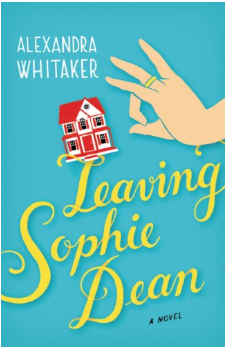 中文书名：《离开索菲·迪恩》英文书名：LEAVING SOPHIE DEAN作    者：Alexandra Whitaker出 版 社：5 Spot代理公司：Inkwell/ANA/ Vicky Wen页    数：352页出版时间：2012年3月代理地区：中国大陆、台湾审读资料：电子稿类    型：小说内容简介：亚当•迪恩与索菲•迪恩夫妇本可以一直延续他们幸福的婚姻生活。但亚当屈服于情人的压力，打算离开他的妻子。当他发表他精心准备的告别演说时，索菲揭示了一个重要事实：如果他不照顾孩子，那么他在孩子们生活中的地位，将显著下降。因此，当亚当与他的孩子，还有他对此毫无准备的愤怒情人在郊区的房子里继续生活下去，他蔑视嫉恨开始迷人新生活的索菲。她从以前被家务填满的辛苦日常中解放出来了，但每天来看望他们的孩子。当两个人开始适应他们的全新角色，他们也发现了如何成全孩子的兴趣。由此，婚姻的终点可以变为起点。作者简介：亚历桑德拉·惠特克（Alexandra Whitaker）是罗德尼·惠特克（又名特瑞凡安）的女儿。她快乐地接受了父亲对她的写作教育，并且收获颇丰，例如他们合作完成了的他最后两部小说。她在四处游历中度过童年，脚步遍及美国与欧洲。那时，她是一个始终热衷于学习语言的“新女孩”。她的创作方向是儿童文学与电影剧本，她也写作短篇小说。现在，她与丈夫和孩子一起定居在西班牙和法国。媒体评价：“《离开苏菲•迪恩》是一部生动的、世界性的小说，它对‘第三者’的故事里里外外、事无巨细地进行了重新的审视。亚历桑德拉•惠特克的写作可谓风格与气势兼备，既有趣味又透露出人性的光芒。”----作家艾琳•希尔德布兰德（Elin Hilderbrand），《银色女孩》（Silver Girl）的作者“亚历桑德拉•惠特克描写了了一个男人为别的女人而离开妻儿这样一个作家们屡试不爽的情节，并赋予它新的形式。《离开苏菲•迪恩》无疑是一部成功的生活喜剧，这得益于惠特克对人性弱点的精准描述与对尴尬局面的精妙表现。但这本书更深层的意义在于：它展开了对婚姻、孤独、个人自由和育儿问题的沉思，既发人深省，又令人愉悦。”----作家梅格•米切尔•摩尔(Meg Mitchell Moore),《抵达者》(The Arrivals）和《如此遥远》(So Far Away）的作者 “亚历桑德拉•惠特克的《离开苏菲•迪恩》显示出敏捷、聪慧、动人的基调，每一个情节都令人惊喜。这是一个关于现代爱情的有趣而睿智的寓言，讲述了父母爱孩子多于他们爱彼此的故事。”----作家劳拉•齐格曼（Laura Zigman），《畜牧》（Animal Husbandry）和《作品一则》（Piece of Work）的作者谢谢您的阅读！请将回馈信息发送至Vicky的工作邮箱Vicky@nurnberg.com.cn文清（Vicky）安德鲁﹒纳伯格联合国际有限公司北京代表处
北京市海淀区中关村大街甲59号中国人民大学文化大厦1705室, 邮编：100872
电话：010-82449185传真：010-82504200
Email: Vicky@nurnberg.com.cn网址：www.nurnberg.com.cn微博：http://weibo.com/nurnberg豆瓣小站：http://site.douban.com/110577/微信订阅号：ANABJ2002